ΠΑΝΕΠΙΣΤΗΜΙΟ ΠΕΛΟΠΟΝΝΗΣΟΥ                                                 		ΑΔΑ:ΨΝΑΑ469Β7Δ-ΟΚ1 ΠΡΥΤΑΝΕΙΑ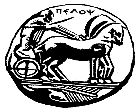 ΔΙΕΥΘΥΝΣΗ ΑΝΘΡΩΠΙΝΟΥ ΔΥΝΑΜΙΚΟΥ ΤΜΗΜΑ ΜΕΛΩΝ ΛΟΙΠΟΥ ΔΙΔΑΚΤΙΚΟΥ ΚΑΙ ΕΡΓΑΣΤΗΡΙΑΚΟΥ ΠΡΟΣΩΠΙΚΟΥΕρυθρού Σταυρού 28 & Καρυωτάκη, 22100 Τρίπολη                                                                    Τηλ.: 2710-372113, 2710-372147, 2710-372127Πληρ. : Γεωργία Κομποχόλη, Ελένη-Γεωργία Ταλαγάνη, Βασιλική ΑγγελοπούλουΠΡΟΣΚΛΗΣΗ ΕΚΔΗΛΩΣΗΣ ΕΝΔΙΑΦΕΡΟΝΤΟΣ  ΓΙΑ ΤΗΝ ΠΡΟΣΛΗΨΗ ΔΙΔΑΣΚΟΝΤΩΝ ΣΎΜΦΩΝΑ ΜΕ ΤΟ  Π.Δ. 407/80  ΣΤΟ ΤΜΗΜΑ ΟΡΓΑΝΩΣΗΣ ΚΑΙ ΔΙΑΧΕΙΡΙΣΗΣ ΑΘΛΗΤΙΣΜΟΥ ΤΟΥ ΠΑΝΕΠΙΣΤΗΜΙΟΥ ΠΕΛΟΠΟΝΝΗΣΟΥ  ΓΙΑ ΤΟ ΑΚΑΔΗΜΑΪΚΟ ΕΤΟΣ 2021-2022Το Πανεπιστήμιο Πελοποννήσου σύμφωνα με την υπ’ αριθ. 128/20-09-2021 απόφαση της Συνέλευσης του Τμήματος Οργάνωσης και Διαχείρισης Αθλητισμού της Σχολής Επιστημών Ανθρώπινης Κίνησης και Ποιότητας Ζωής του Πανεπιστημίου Πελοποννήσου και λαμβάνοντας υπόψη τις διατάξεις του Π.∆. 407/1980, άρθρο 5, του Ν.1566/1985, άρθρο 79, παρ. 6, περ. ιδ΄, του  Ν.4009/2011, άρθρο 80, παρ. 6 και του Ν. 4386, άρθρο 28, παρ.3 και 4, προκηρύσσει την πλήρωση θέσεων διδακτικού και εκπαιδευτικού προσωπικού με σχέση εργασίας ιδιωτικού δικαίου ορισμένου χρόνου, προκειμένου να καλύψει εκπαιδευτικές ανάγκες του Τμήματος Οργάνωσης και Διαχείρισης Αθλητισμού της Σχολής Επιστημών Ανθρώπινης Κίνησης και Ποιότητας Ζωής του Πανεπιστημίου Πελοποννήσου, που εδρεύει στην Σπάρτη, για το ακαδημαϊκό έτος 2021-2022 και για την διδασκαλία των κάτωθι γνωστικών αντικειμένων:Η πρόσληψη των υποψηφίων θα γίνει σύμφωνα με την υπ’ αριθ. Φ11/136247/Ζ2-25.10.2021 απόφαση του Υπουργείου Παιδείας και Θρησκευμάτων, με την οποία κατανέμονται στο Παν/μιο Πελ/σου οι πιστώσεις για πρόσληψη διδασκόντων του Π.Δ. 407/1980 με σχέση εργασίας Ιδιωτικού Δικαίου Ορισμένου Χρόνου. Οι επιλεγέντες θα προσληφθούν στην βαθμίδα του Λέκτορα ή του Επίκουρου Καθηγητή, ανάλογα με τις διαθέσιμες πιστώσεις.Καλούνται οι ενδιαφερόμενοι που διαθέτουν τα νόμιμα προσόντα να καταθέσουν  τα παρακάτω δικαιολογητικά: 1)Τυποποιημένη αίτηση (το έντυπο είναι διαθέσιμο στην ιστοσελίδα του     Πανεπιστημίου: www.uop.gr /Ανακοινώσεις/Θέσεις Εργασίας).2)Βιογραφικό σημείωμα (σε ηλεκτρονική και έντυπη μορφή).3)Αντίγραφα ερευνητικών εργασιών (σε ηλεκτρονική μορφή).4)Αντίγραφα των τίτλων σπουδών (ΔΙΚΑΤΣΑ/ΔΟΑΤΑΠ όπου απαιτείται).5)Αναλυτικό υπόμνημα για το επιστημονικό έργο (σε ηλεκτρονική μορφή). Οι αιτήσεις και τα απαιτούμενα δικαιολογητικά θα αποστέλλονται από τις 08/11/2021 έως και τις 15/11/2021 στη Γραμματεία του Τμήματος Οργάνωσης και Διαχείρισης Αθλητισμού (Λεωφόρος Ευσταθίου & Σταματικής Βαλιώτη & Πλαταιών, ΤΚ 23100, Σπάρτη). Αρμόδια υπάλληλος: κα Παπαστρατάκου Άννα (τηλ.27310-89658, 10.00 - 13.00).   Τρίπολη  3 Νοεμβρίου 2021Ο Πρύτανης  του Πανεπιστημίου ΠελοποννήσουΚαθηγητής   Αθανάσιος Κ. Κατσής ΓΝΩΣΤΙΚΑ ΑΝΤΙΚΕΙΜΕΝΑΜΙΚΡΟΟΙΚΟΝΟΜΙΑΧΡΗΜΑΤΟΟΙΚΟΝΟΜΙΚΗ ΔΙΟΙΚΗΣΗΜΑΚΡΟΟΙΚΟΝΟΜΙΑ